 максимальная изоляция кабинета, как территориальная, так и звуковая), рекомендуется организовать зону «Почты доверия» вблизи кабинета психолога.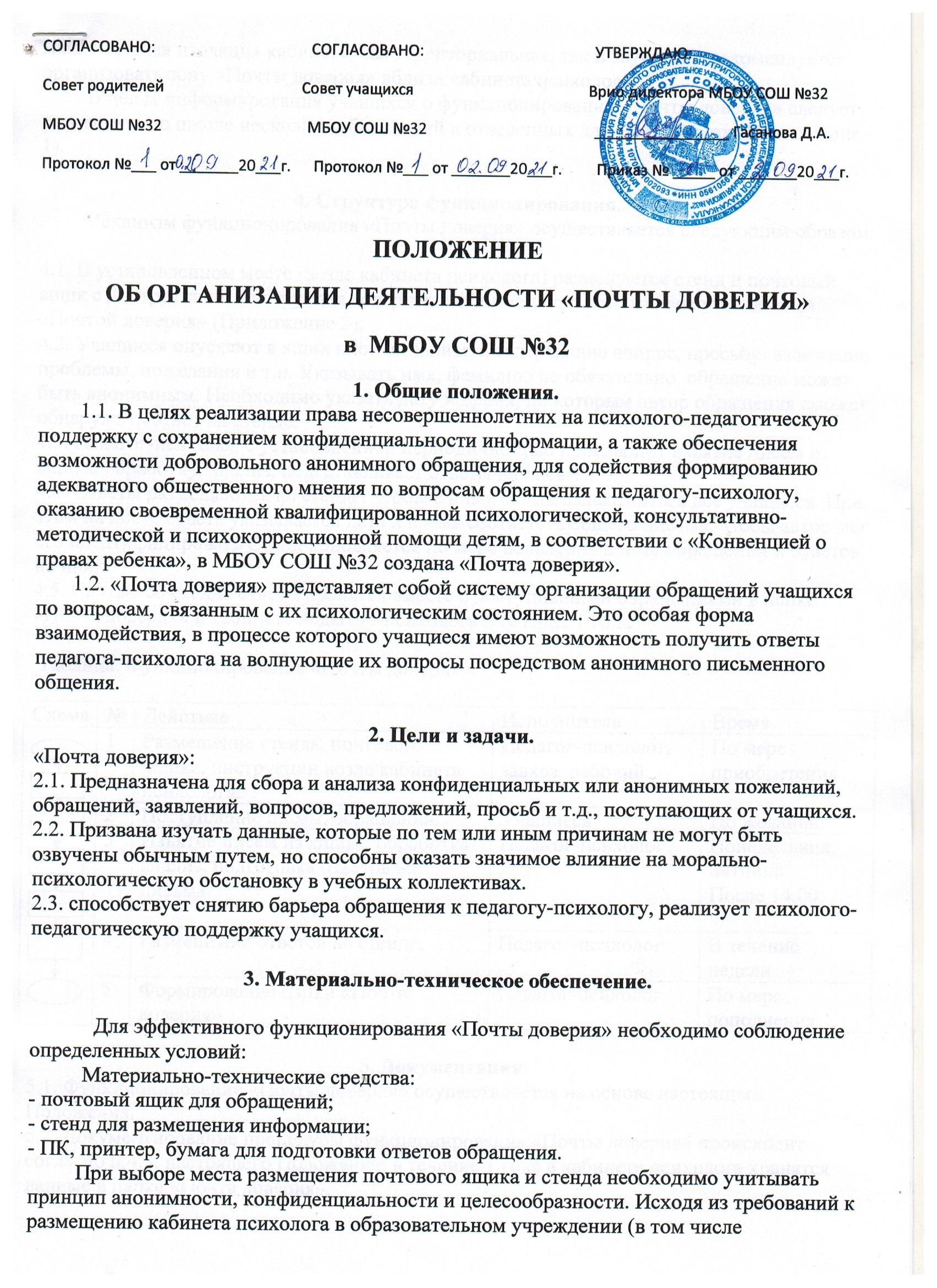             В целях информирования учащихся о функционировании «Почты доверия» следует разместить по школе несколько объявлений в отведенных для этого местах (Приложение 1).4. Структура функционирования.        Механизм функционирования «Почты доверия» осуществляется следующим образом:4.1. В установленном месте (возле кабинета психолога) размещается стенд и почтовый ящик с инструкцией. Инструкция содержит информацию о том, как воспользоваться «Почтой доверия» (Приложение 2);4.2. Учащиеся опускают в ящик письма, записки, содержащие вопрос, просьбу, изложение проблемы, пожелания и т.п. Указывать имя, фамилию не обязательно, обращение может быть анонимным. Необходимо указать дату и время, по которым автор обращения сможет обнаружить ответ на стенде.4.3. Педагог-психолог с установленной периодичностью производит изъятие писем из ящика, обработку, анализ, подготавливает ответы на письма;4.4. Ответы размещаются на стенде, чтобы с ними могли ознакомиться все учащиеся. При этом на листе ответа указывается дата и время соответствующего письма, чтобы автор мог его идентифицировать Стенд обновляется по мере появления новых обращений и ответов на них;4.5. Снятые со стенда ответы хранятся вместе с поступившими обращениями в папке «Почта доверия» в кабинете педагога-психолога в течение 1 года. Таблица. Функционирование «Почты доверия». 5. Документация.5.1. Функционирование «Почты доверия» осуществляется на основе настоящего Положения.5.2. Документирование процедуры функционирования «Почты доверия» происходит согласно п.4.5. настоящего Положения: в течение 1 года в кабинете психолога хранятся данные в папке «Почта доверия».Приложение 1.ОБЪЯВЛЕНИЕВнимание!           В школе работает «Почта доверия»! Почтовый ящик находится на 2 этаже, возле кабинета педагога-психолога. Там ты можешь оставить свое обращение (письмо, записку) с вопросами, просьбами, пожеланиями. Указывать имя и фамилию не обязательно, то есть твое послание может быть анонимным. Подробная информация (ПРАВИЛА) о работе «Почты доверия» вывешена рядом с почтовым ящиком.ДЕЙСТВУЙ!ПОЧТА – это:                 Понимание                Ответственность                Честность                Таинственность                АнонимностьПриложение 2.ПРАВИЛА работы «Почты доверия»            Ящик, который ты видишь перед собой – это «Почта доверия». Здесь ты можешь оставить свое обращение (письмо, записку) с вопросами, просьбами, предложениями, пожеланиями. Если хочется что-то сказать, но стесняешься – напиши!            Указывать имя и фамилию не обязательно, то есть твое послание может быть анонимным. ГЛАВНОЕ – поставь ДАТУ и ВРЕМЯ, чтобы потом найти ответ на свое обращение.             Ответы на письма будут вывешены ан стенде. Запомнив свою ДАТУ и ВРЕМЯ, ты сможешь прочесть ответ на свое письмо, и никто даже не узнает, что ты воспользовался «Почтой доверия», если только ты сам не захочешь об этом рассказать.            Обновление ящика происходит 2 раза в неделю – в ПОНЕДЕЛЬНИК и ПЯТНИЦУ.Помни: проблема решится быстрее, если ты о ней скажешь!Схема №Действие Исполнитель Время 1Размещение стенда, почтового ящика, инструкции возле кабинета психолога.Педагог-психолог, завхоз, рабочий.По мере приобретения2Поступление писем, обращений.Учащиеся По желанию3Изъятие писем из ящика, обработка, анализ, подготовка ответов на письма.Педагог-психологПонедельник, пятницаПосле 14.004Размещение ответов на стенде.Педагог-психологВ течение недели5Формирование папки «Почта доверия»Педагог-психологПо мере пополнения